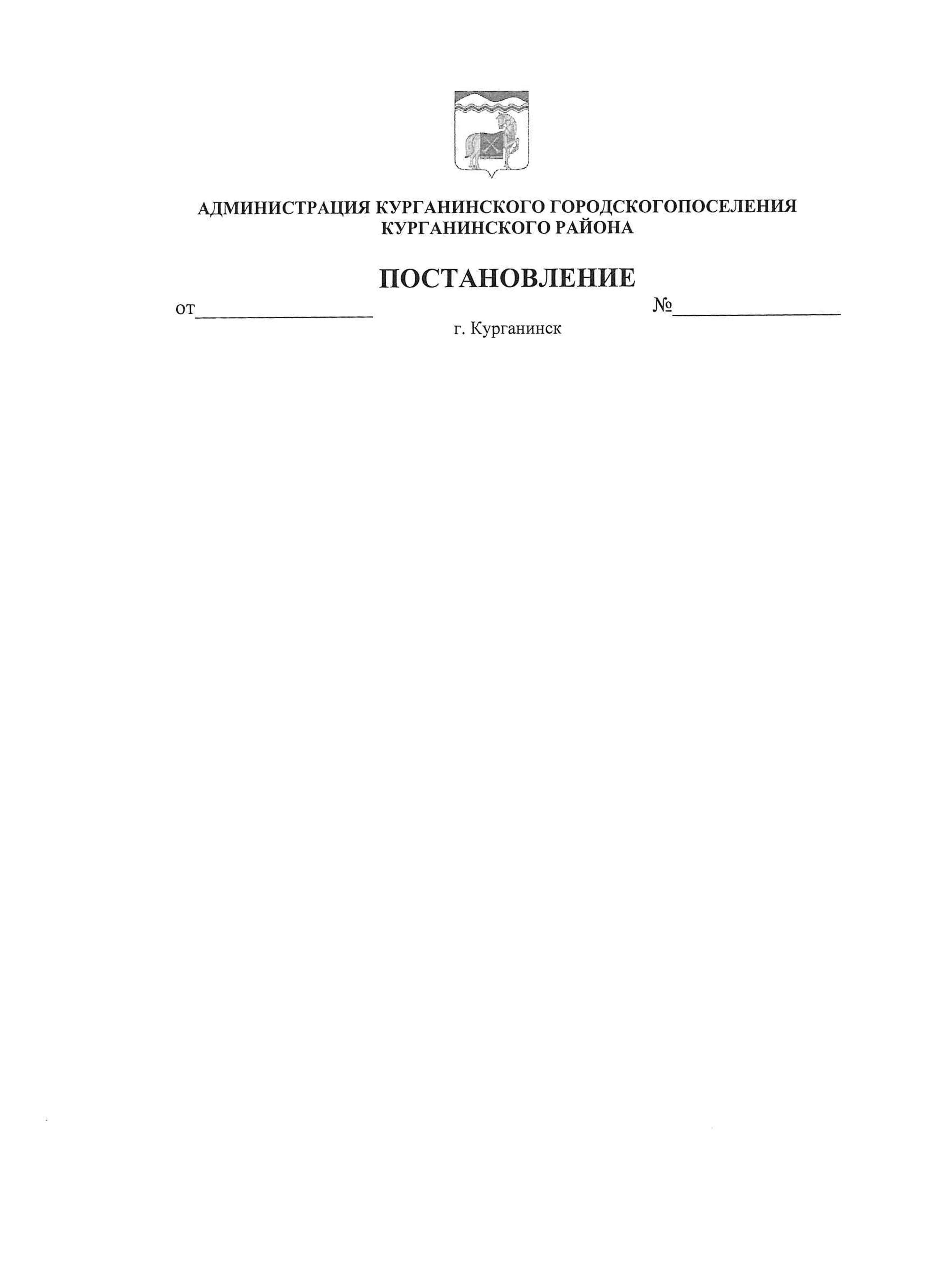 	29.04.2019	311Об утверждении Порядка и Перечня случаев оказания на возвратной  и (или) безвозвратной основе за счет средств местного бюджета дополнительной помощи при возникновении неотложной необходимости в проведении капитального ремонта общего имущества в многоквартирных домах, расположенных на территории Курганинского    городского поселения Курганинского районаНа основании Федерального закона от 6 октября 2003 года N 131-ФЗ «Об общих принципах организации местного самоуправления в Российской Федерации», пункта 9.3 части 1 статьи 14 Жилищного кодекса Российской Федерации, пункта 4.2. статьи 5 Закона Краснодарского края от 1 июля                 2013 года № 2735-КЗ «Об организации проведения капитального ремонта общего имущества собственников помещений в многоквартирных домах, расположенных на территории Краснодарского края»   п о с т а н о в л я ю:1. Утвердить Порядок и Перечень случаев оказания на возвратной и (или) безвозвратной основе за счет средств местного бюджета дополнительной помощи при возникновении неотложной необходимости в проведении капитального ремонта общего имущества в многоквартирных домах, расположенных на территории Курганинского городского поселения Курганинского района (приложении № 1).2. Утвердить Состав Комиссии по оказанию на возвратной и (или) безвозвратной основе за счет средств местного бюджета Курганинского городского поселения Курганинского района дополнительной финансовой помощи при возникновении неотложной необходимости в проведении капитального ремонта общего имущества в многоквартирных домах (приложение   № 2). 	3. Общему отделу (Сидненко) опубликовать настоящее постановление в периодическом печатном средстве массовой информации органов местного самоуправления Курганинского городского поселения Курганинского района «Вестник Курганинского городского поселения Курганинского района» и обеспечить размещение настоящего постановления на официальном сайте администрации Курганинского городского поселения Курганинского района в информационно-телекоммуникационной сети «Интернет».	4.  Контроль за выполнением настоящего постановления возложить на 2заместителя главы Курганинского городского поселения Курганинского района А.И. Алексеева.5. Постановление вступает  в  силу  со  дня  его официального опубликования. Глава Курганинского городского поселенияКурганинского района	       В.П. РуденкоПРИЛОЖЕНИЕ № 1УТВЕРЖДЕНк постановлением администрации Курганинского городского поселения Курганинского районаот 29.04.2019 № 311Порядок и перечень случаев оказания на возвратной и (или) безвозвратной основе за счет средств бюджета Курганинского городского поселения Курганинского района дополнительной помощи при возникновении неотложной необходимости в проведении капитального ремонта общего имущества в многоквартирных домах, распложенных на территории Курганинского городского поселения Курганинского района1. Настоящий Порядок устанавливает порядок и перечень случаев оказания на возвратной и (или) безвозвратной основе за счет средств местного бюджета Курганинского городского поселения Курганинского района дополнительной финансовой помощи при возникновении неотложной необходимости в проведении капитального ремонта общего имущества в многоквартирных домах, расположенных на территории Курганинского городского поселения Курганинского района (далее – Порядок).1.1. Перечень случаев оказания на возвратной и (или) безвозвратной основе за счет средств бюджета Курганинского городского поселения Курганинского района дополнительной помощи при возникновении неотложной необходимости в проведении капитального ремонта общего имущества в многоквартирных домах включает в себя: пожары, взрывы, внезапное обрушение зданий и сооружений, аварии на электроэнергетических системах, аварии на коммунальных системах жизнеобеспечения, гидродинамические аварии, опасные геологические явления, опасные метеорологические явления, опасные гидрологические явления, опасные метеорологические явления, природные пожары, крупные террористические акты (далее — чрезвычайная ситуация)2. Капитальный ремонт многоквартирного дома в случаях, указанных в пункте 1.1. настоящего Порядка, осуществляется без его включения в краткосрочный план реализации Региональной программы капитального ремонта общего имущества в многоквартирных домах, и только в объеме, необходимом для ликвидации последствий, возникших вследствие ситуаций, указанных в пункте 1.1. настоящего Порядка, за счет средств местного бюджета в пределах бюджетных ассигнований, предусмотренных в бюджете Курганинского городского поселения Курганинского района.21.3. Решение о необходимости проведения капитального ремонта и об оказании на возвратной и (или) безвозвратной основе за счет средств местного бюджета Курганинского городского поселения Курганинского района дополнительной финансовой помощи при возникновении неотложной необходимости в проведении капитального ремонта общего имущества в многоквартирных домах в случаях, указанных в пункте 1.1. настоящего Порядка (далее — Решение), принимается в форме протокола комиссии по оказанию на возвратной и (или) безвозвратной основе за счет средств местного бюджета Курганинского городского поселения Курганинского района дополнительной финансовой помощи при возникновении неотложной необходимости в проведении капитального ремонта общего имущества в многоквартирных домах  (далее — Комиссия).1.4. Основанием для организации заседания Комиссии для принятия решения, указанного в пункте 1.3. настоящего Порядка, является решение комиссии по предупреждению и ликвидации чрезвычайных ситуаций и обеспечению пожарной безопасности на территории Курганинского городского поселения Курганинского района, принимаемое в соответствии с постановлением администрации Курганинского городского поселения Курганинского района от 18 апреля 2016 года № 453 «Об утверждении Положения о комиссии администрации Курганинского городского поселения Курганинского района по предупреждению и ликвидации чрезвычайных ситуаций и обеспечению пожарной безопасности» и введения режима чрезвычайной ситуации.1.5. Положение о Комиссии, ее состав утверждается нормативным актом администрации Курганинского городского поселения Курганинского района.Порядок предоставления субсидии на возвратной и (или) безвозвратной основе за счет средств бюджета Курганинского городского поселения Курганинского района юридическим лицам осуществляющим управление многоквартирными домами, товариществам собственников жилья, жилищным кооперативам, управляющим организациям, фонду капитального ремонта многоквартирных домов, в целях финансового обеспечения проведения капитального ремонта общего имущества многоквартирного дома в случаях, указанных в пункте 1.1 настоящего Порядка, утверждается нормативным актом администрации Курганинского городского поселения Курганинского района.Начальник отдела по вопросам жилищно-коммунального хозяйства администрации Курганинского городского поселения Курганинского района	Л.Г. МатусарПРИЛОЖЕНИЕ № 2УТВЕРЖДЕНк постановлению администрации администрации Курганинского городского поселения Курганинского районаот 29.04.2019  № 311СОСТАВ комиссии по оказанию на возвратной и (или) безвозвратной основе за счет средств местного бюджета Курганинского городского поселения Курганинского района дополнительной финансовой помощи при возникновении неотложной необходимости в проведении капитального ремонта общего имущества в многоквартирных домахПредседатель комиссии:Начальник отдела по вопросам жилищно-коммунального хозяйства администрации Курганинского городского поселения Курганинского района	   Л.Г. МатусарРуденко                                -Василий Павлович Алексеев Александр Иванович          -                 Глава Курганинского городского поселения Курганинского района, председатель комиссии; заместитель главы Курганинского городского поселения Курганинского района,    заместитель председателя;Ляшенко Надежда Леонидовна                     Члены комиссии:Ляшенко Надежда Леонидовна                     Члены комиссии:главный специалист отдела по вопросам жилищно-коммунального      хозяйства    администрации Курганинского городского поселения Курганинского района, секретарь комиссии;главный специалист отдела по вопросам жилищно-коммунального      хозяйства    администрации Курганинского городского поселения Курганинского района, секретарь комиссии;главный специалист отдела по вопросам жилищно-коммунального      хозяйства    администрации Курганинского городского поселения Курганинского района, секретарь комиссии;Шишкин                            -Дмитрий ВалентиновичШишкин                            -Дмитрий Валентиновичначальник отдела земельных имущественных отношений и градостроительной деятельности администрации Курганинского городского поселения;начальник отдела земельных имущественных отношений и градостроительной деятельности администрации Курганинского городского поселения;начальник отдела земельных имущественных отношений и градостроительной деятельности администрации Курганинского городского поселения;Коренькова                          -Татьяна   ЛеонидовнаКоренькова                          -Татьяна   ЛеонидовнаНачальник  отдела экономики и прогнозирования администрации Курганинского городского поселения;Начальник  отдела экономики и прогнозирования администрации Курганинского городского поселения;Начальник  отдела экономики и прогнозирования администрации Курганинского городского поселения;Шаркова                               -Ирина СергеевнаШаркова                               -Ирина Сергеевна2начальник юридического отдела администрации Курганинского городского поселения Курганинского района;2начальник юридического отдела администрации Курганинского городского поселения Курганинского района;2начальник юридического отдела администрации Курганинского городского поселения Курганинского района;Матусар                  - Людмила Генриховнаначальник отдела по вопросам жилищно-коммунального      хозяйства    администрации Курганинского городского поселения Курганинского района;начальник отдела по вопросам жилищно-коммунального      хозяйства    администрации Курганинского городского поселения Курганинского района;начальник отдела по вопросам жилищно-коммунального      хозяйства    администрации Курганинского городского поселения Курганинского района;Саркисян                                 -Геннадий Ашотович                   Саркисян                                 -Геннадий Ашотович                   директор общества с ограниченной ответственностью управляющей организации «Домоуправление» (по согласованию);директор общества с ограниченной ответственностью управляющей организации «Домоуправление» (по согласованию);директор общества с ограниченной ответственностью управляющей организации «Домоуправление» (по согласованию);Ткаченко Юрий                      - АлексеевичТкаченко Юрий                      - АлексеевичТкаченко Юрий                      - Алексеевичстарший инспектор отдела надзорной деятельности и профилактической работы Курганинского района (по согласованию);старший инспектор отдела надзорной деятельности и профилактической работы Курганинского района (по согласованию);Плетнев                                   -Леонид ЕвгеньевичПлетнев                                   -Леонид Евгеньевичпредседатель Совета депутатов Курганинского городского поселения (по согласованию);председатель Совета депутатов Курганинского городского поселения (по согласованию);председатель Совета депутатов Курганинского городского поселения (по согласованию);                                                  -                                                  -представитель собственников в многоквартирном доме (по согласованию).представитель собственников в многоквартирном доме (по согласованию).представитель собственников в многоквартирном доме (по согласованию).